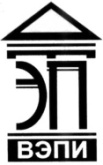 Автономная некоммерческая образовательная организациявысшего образования«Воронежский экономико-правовой институт»(АНОО ВО «ВЭПИ»)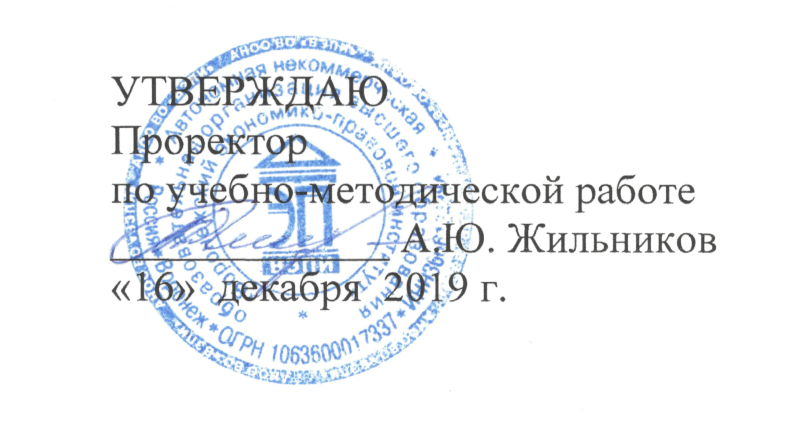 КАФЕДРА ПСИХОЛОГИИРАБОЧАЯ ПРОГРАММА ДИСЦИПЛИНЫ (МОДУЛЯ)	 Иностранный язык в профессиональной деятельности	(наименование дисциплины (модуля))Направление подготовки 	40.04.01 Юриспруденция		(код и наименование направления подготовки)Направленность (профиль) 	Правоохранительная		(наименование направленности (профиля))Квалификация выпускника 	Магистр		(наименование квалификации)Форма обучения 	Очная, заочная		(очная, очно-заочная, заочная)Воронеж2019Рабочая программа дисциплины (модуля) «Иностранный язык в профессиональной деятельности» является составной частью основной профессиональной образовательной программы – образовательной программы высшего образования по направлению подготовки 40.04.01 Юриспруденция (направленность (профиль) Правоохранительная) и соответствует требованиям Федерального государственного образовательного стандарта высшего профессионального образования по направлению подготовки 030900 Юриспруденция (квалификация (степень) «магистр»).Рабочая программа обсуждена и одобрена на заседании кафедры психологии.Протокол от «29» ноября . № 4Составитель: кандидат филологических наук,доцент кафедры ПсихологииАНОО ВО «Воронежский 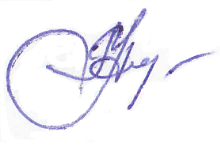 экономико-правовой институт»                                              О.О. Пантелеева                              Рецензенты: кандидат философских наук,доцент кафедры Теории и истории 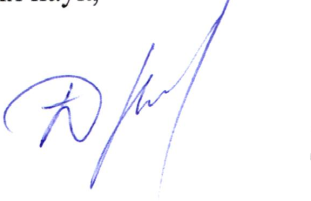 государства и права АНОО ВО «Воронежский экономико-правовой институт»                                                                                    Д.В. Третьяков кандидат медицинских наук,заместитель директора Центра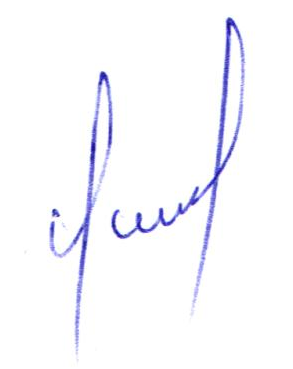 международного образования и сотрудничества БГТУ им. В.Г. Шухова                                                                             Я.С. АллахамСОДЕРЖАНИЕРаздел 1. Планируемые результаты освоения образовательной программы, соотнесенные с планируемыми результатами освоения 
дисциплины (модуля)	4Раздел 2. Объем и содержание дисциплины (модуля) 	6Раздел 3. Перечень основной и дополнительной учебной и научной литературы, необходимой для освоения дисциплины (модуля)	19Раздел 4. Материально-техническое и учебно-методическое обеспечение	21Раздел 1. Планируемые результаты освоения образовательной программы, соотнесенные с планируемыми результатами освоения дисциплины (модуля)В результате освоения дисциплины (модуля) формируются следующие компетенции: ОК–3, ОК-4, ПК-11, которые соотносятся со следующими результатами освоения дисциплины (модуля):Раздел 2. Объем и содержание дисциплины (модуля)2.1. Темы (разделы) дисциплины (модуля) и трудоемкость по видам учебных занятий (в академических часах)2.1.1. Тематический план очной формы обучения2.1.2. Тематический план заочной формы обучения2.2. Содержание дисциплины (модуля), структурированное по темам (разделам)2.2.1. Для очной формы обучения:Содержание лекционного курсаСодержание занятий семинарского типа Содержание самостоятельной работы2.2.2. Для заочной формы обучения:Содержание лекционного курсаСодержание занятий семинарского типа Содержание самостоятельной работыРаздел 3. Перечень основной и дополнительной учебной и научной литературы, необходимой для освоения дисциплины (модуля):3.1. Основная литература:3.1.1. Основная учебная литература:1. Караулова Ю. А. Английский язык для юристов (b2-c1): учебник для бакалавриата и магистратуры / Ю. А. Караулова. — Москва: Издательство Юрайт, 2019. — 302 с. — (Бакалавр и магистр. Академический курс). — ISBN 978-5-534-06733-0. — Текст: электронный // ЭБС Юрайт [сайт]. — URL: https://biblio-online.ru/bcode/433161  2. Короткина И. Б. Английский язык для государственного управления (B1–B2) + доп. Материалы в ЭБС: учебник и практикум для бакалавриата и магистратуры / И. Б. Короткина. — Москва: Издательство Юрайт, 2019. — 229 с. — (Бакалавр и магистр. Академический курс). — ISBN 978-5-534-03344-1. — Текст: электронный // ЭБС Юрайт [сайт]. — URL: https://biblio-online.ru/bcode/433163  3.1.2. Основная научная литература:1. Обучение чтению на иностранном языке в современном университете : монография / Н. В. Баграмова [и др.] ; под научной редакцией Н. В. Баграмовой, Н. В. Смирновой, И. Ю. Щемелевой. — 2-е изд. — Москва : Издательство Юрайт, 2020. — 186 с. — (Актуальные монографии). — ISBN 978-5-534-12755-3. — Текст : электронный // ЭБС Юрайт [сайт]. — URL: https://urait.ru/bcode/4482502. Зеленецкий, А. Л.  Истоки немецкого языка : монография / А. Л. Зеленецкий. — 2-е изд. — Москва : Издательство Юрайт, 2020. — 178 с. — (Актуальные монографии). — ISBN 978-5-534-13168-0. — Текст : электронный // ЭБС Юрайт [сайт]. — URL: https://urait.ru/bcode/4493673.2. Дополнительная литература:3.2.1. Дополнительная учебная литература:1. Меняйло В. В. Академическое письмо. Лексика. Developing academic literacy: учебное пособие для бакалавриата и магистратуры / В. В. Меняйло, Н. А. Тулякова, С. В. Чумилкин. — 2-е изд., испр. и доп. — Москва : Издательство Юрайт, 2019. — 240 с. — (Бакалавр и магистр. Академический курс). — ISBN 978-5-534-01656-7. — Текст : электронный // ЭБС Юрайт [сайт]. — URL: https://biblio-online.ru/bcode/4376022. Иванов А. В. История английского языка: тесты: учебное пособие для бакалавриата и магистратуры / А. В. Иванов. — Москва: Издательство Юрайт, 2019. — 221 с. — (Бакалавр и магистр. Академический курс). — ISBN 978-5-534-02280-3. — Текст: электронный // ЭБС Юрайт [сайт]. — URL: https://biblio-online.ru/bcode/4379093.2.2. Дополнительная научная литература и официальные справочно-библиографические и специализированные периодические издания:1. Малько А.В. Юридический энциклопедический словарь / А.В.  Малько. М.: Проспект, 2020. – 1136 с. 2. Государство и право. 3. Российское право: образование, практика, наука. 4. Международное уголовное право и международная юстиция. 5. Собрание законодательства. 6.Российская газета, включая Российскую газету – Неделя. Раздел 4. Материально-техническое и учебно-методическое обеспечение4.1. Специальные помещения:Учебные аудитории для проведения занятий лекционного и семинарского типов, текущего контроля и промежуточной аттестации;Аудитория для самостоятельной работы обучающихся по направлению подготовки «Юриспруденция».Специальные помещения укомплектованы специализированной мебелью и техническими средствами обучения, обеспечивающими проведение занятий, в том числе в активных и интерактивных формах: 1. Доска для письма мелом; баннеры; шкаф; компьютерные столы; стулья.2. 30 персональных компьютеров с  доступом к сети Интернет и установленным лицензионным программным обеспечением; проектор, проекционный экран.4.2. Электронные библиотечные системы:1. Электронно-библиотечная система «IPRbooks». Режим доступа: http://www.IPRbooks.ru/ 2. Электронная библиотечная система Юрайт: Режим доступа: https://biblio-online.ru/ 4.3. Электронные образовательные ресурсы:Рабочая программа дисциплины (модуля) «Иностранный язык в профессиональной деятельности» размещена на официальном сайте АНОО ВО «ВЭПИ» в информационно-телекоммуникационной сети «Интернет» в разделе «Сведения об образовательной организации» / «Образование» / «Информация о рабочих программах дисциплин (по каждой дисциплине в составе образовательной программы) с приложением их копий» (http://vepi.ru/sveden/education/).Фонд оценочных средств для текущего контроля успеваемости и промежуточной аттестации по дисциплине «Иностранный язык в профессиональной деятельности» размещен в электронной информационно-образовательной среде АНОО ВО «ВЭПИ» в разделе «ФОС» (http://vepi.ru/eios/fos/).4.4. Лицензионное программное обеспечение:1. Операционная система Windows; 2. Microsoft Office 2007; 3. Антивирус Eset NOD 32.4.5. Современные профессиональные базы данных и информационные справочные системы4.5.1. Профессиональные базы данных:1. ГАС «Правосудие» (база данных судов судебной системы Российской Федерации, организационной структуре, полномочиях, сведений о размере и порядке уплаты государственной пошлины, находящихся в судах делах и принятых по ним судебным актам, порядке их обжалования, информации о порядке подачи и рассмотрения обращений граждан и прочей информации о деятельности). Режим доступа: https://sudrf.ru/;2. База социологических данных ВЦИОМ. Режим доступа: https://wciom.ru/database/4.5.2. Информационные справочные системы:1. Справочно-правовая система «КонсультантПлюс». Договор от 01.09.2020 № 75-2020/RDD; 2. Справочно-правовая система «Гарант». Договор от 05.11.2014 № СК6030/11/14; 3. Английский язык для Вас. Грамматика, уроки, сленг, идиомы, двуязычные книги, учебные пособия http://homeenglish.ru.;4. Английский для бизнеса и карьеры. http://englishforbusiness.ru;5. Словарь Мультитран. multitran.com6. Англо-русский словарь. dictionary.cambridge.org›ru/словарь/англо-русский/.Лист регистрации изменений к рабочей программе дисциплины (модуля)Код компетенцииСодержание компетенцииПланируемые результаты освоения дисциплины (соответствующие содержанию дисциплины (модуля) знания, умения и навыки)ОК–3способность совершенствовать и развивать свой интеллектуальный и общекультурный уровеньзнать:юридическую терминологию на английском языке;грамматические конструкции, характерные для профессионально-ориентированных материалов;основные приемы аналитико-синтетической переработки информации;уметь:читать на английском языке в режиме ознакомительного и просмотрового чтения;бегло читать на английском языке вслух;переводить с английского языка на русский и с русского языка на английский профессионально-ориентированные тексты и устную речь;реферировать профессионально-ориентированные тексты на английском языке и составлять аннотации к ним;воспринимать на слух аутентичные аудио- и видеоматериалы на английском языке;владеть:навыками самостоятельной работы с профессионально-ориентированной литературой, навыками совершенствования своего интеллектуального и общекультурного уровняОК-4способность свободно пользоваться русским и иностранным языками как средством делового общениязнать:юридическую терминологию на английском языке;грамматические конструкции, характерные для профессионально-ориентированных материалов;основные приемы аналитико-синтетической переработки информации;уметь:читать на английском языке в режиме ознакомительного и просмотрового чтения;бегло читать на английском языке вслух;переводить с английского языка на русский и с русского языка на английский профессионально-ориентированные тексты и устную речь;реферировать профессионально-ориентированные тексты на английском языке и составлять аннотации к ним;воспринимать на слух аутентичные аудио- и видеоматериалы на английском языке;владеть:навыками английского языка как средства общения в повседневной жизни и профессиональной деятельностиПК-11способность квалифицированно проводить научные исследования в области праваЗнать: технологию проведения научных исследований в области права Уметь: квалифицированно проводить научные исследования в области права Владеть: навыками работы с базами научных данных, справочными правовыми системами, с нормативными правовыми актами и специальной юридической литературой при проведении научного исследования№п/пТема (раздел)дисциплины (модуля)Общая трудоёмкость (в часах)Виды учебных занятий, включая самостоятельную работу обучающихся и трудоемкость (в часах)Виды учебных занятий, включая самостоятельную работу обучающихся и трудоемкость (в часах)Виды учебных занятий, включая самостоятельную работу обучающихся и трудоемкость (в часах)Виды учебных занятий, включая самостоятельную работу обучающихся и трудоемкость (в часах)Виды учебных занятий, включая самостоятельную работу обучающихся и трудоемкость (в часах)Форма текущего контроля и промежуточной аттестации с указанием вида оценочных средств№п/пТема (раздел)дисциплины (модуля)Общая трудоёмкость (в часах)Аудиторные учебные занятияАудиторные учебные занятияАудиторные учебные занятияАудиторные учебные занятияСамостоятельная работа обучающихсяФорма текущего контроля и промежуточной аттестации с указанием вида оценочных средств№п/пТема (раздел)дисциплины (модуля)ВсегоЛекцииЛабораторный практикумПрактические занятияСеминарские занятияСамостоятельная работа обучающихсяФорма текущего контроля и промежуточной аттестации с указанием вида оценочных средств1.Правовая система10226Устный опрос (диалогическое/монологическое общение), проверка переводовпрезентация (темы презентаций)2.Правовая система страны изучаемого языка.История развития правовой системы страны изучаемого языка.826Устный опрос (диалогическое/монологическое общение), проверка переводов, доклады магистрантов (монологическое общение)презентация (темы презентаций)3.Контрактное право826Устный опрос, проверка переводов презентация (темы презентаций)4.Трудовое право826Устный опрос (диалогическое/монологическое общение), проверка переводов, доклады магистрантовпрезентация (темы презентаций)5.Способы правовой защиты826Устный опрос, проверка переводов, доклады магистрантовпрезентация (темы презентаций)6.Международное правоПрава человека и их защита826Устный опрос, проверка переводов, презентация (темы презентаций)7.Профессия юриста.716Устный опрос (диалогическое/монологическое общение), проверка переводов, доклады магистрантовпрезентация (темы презентаций)8.Моя научная деятельность13112Устный опрос, доклады магистрантовпрезентация (темы презентаций)Контрольная работаТестированиеОбобщающее занятие 22Промежуточная аттестацияЗачёт (теоретические вопросы для проверки знаний и типовые задания для проверки умений и навыков к зачету)Итого:7221654№п/пТема (раздел)дисциплины (модуля)Общая трудоёмкость (в часах)Виды учебных занятий, включая самостоятельную работу обучающихся и трудоемкость (в часах)Виды учебных занятий, включая самостоятельную работу обучающихся и трудоемкость (в часах)Виды учебных занятий, включая самостоятельную работу обучающихся и трудоемкость (в часах)Виды учебных занятий, включая самостоятельную работу обучающихся и трудоемкость (в часах)Виды учебных занятий, включая самостоятельную работу обучающихся и трудоемкость (в часах)Форма текущего контроля и промежуточной аттестации с указанием вида оценочных средств№п/пТема (раздел)дисциплины (модуля)Общая трудоёмкость (в часах)Аудиторные учебные занятияАудиторные учебные занятияАудиторные учебные занятияАудиторные учебные занятияСамостоятельная работа обучающихсяФорма текущего контроля и промежуточной аттестации с указанием вида оценочных средств№п/пТема (раздел)дисциплины (модуля)ВсегоЛекцииЛабораторный практикумПрактические занятияСеминарские занятияСамостоятельная работа обучающихсяФорма текущего контроля и промежуточной аттестации с указанием вида оценочных средств1.Правовая система9216Устный опрос (диалогическое/монологическое общение), проверка переводов презентация (темы презентаций)2.Правовая система страны изучаемого языка.История развития правовой системы страны изучаемого языка.716Устный опрос (диалогическое/монологическое общение), проверка переводов, доклады магистрантов (монологическое общение)презентация (темы презентаций)3.Контрактное право716Устный опрос, проверка переводов презентация (темы презентаций)4.Трудовое право716Устный опрос(диалогическое/монологическое общение), проверка переводов, доклады магистрантов презентация (темы презентаций)5.Способы правовой защиты716Устный опрос, проверка переводов, доклады магистрантов презентация (темы презентаций)6.Международное правоПрава человека и их защита.716Устный опрос, проверка переводов, презентация (темы презентаций)7.Профессия юриста.1028Устный опрос (диалогическое/монологическое общение), проверка переводов, доклады магистрантов презентация (темы презентаций)8.Моя научная деятельность14212Устный опрос, доклады магистрантовпрезентация (темы презентаций)Контрольная работаТестированиеПромежуточная аттестацияЗачёт (теоретические вопросы для проверки знаний и типовые задания для проверки умений и навыков к зачету)Итого:72210564№Название темы (раздела) дисциплины (модуля)Содержание 1.Правовая системаИнтерактивная лекцияОсобенности юридического языка и основные принципы работы с юридическими текстами на английском языке.‘Sources of Law’. №Название темы (раздела) дисциплины (модуля) Содержание1.Правовая системаИнтерактивная форма проведения занятий (презентация)Практическое занятие:План занятия (вопросы для изучения):1. Особенности юридического языка и основные принципы работы с юридическими текстами на английском языке.2. Правовая лексика. 3. Основные виды юридических текстов. 4. Ознакомление с основными правилами работы с юридическими текстами на английском языке.5. Активизация грамматических конструкций, характерных для профессионально-ориентированных текстов.6. Чтение, перевод профессионально-ориентированного текста на английском языке, составить аннотацию статьи ‘Law as a System’.2.Правовая система страны изучаемого языка.Интерактивная форма проведения занятий (презентация)Практическое занятие:План занятия (вопросы для изучения):1. Правовая система страны изучаемого языка.2. История развития правовой системы страны изучаемого языка.3. Сравнительный анализ правовых систем.4. Чтение, перевод профессионально-ориентированного текста на английском языке, реферирование научнопопулярных и публицистических текстов по профилю специальности - составить аннотацию статьи ‘Classification of Law’.5. Использовать основные приемы аналитико-синтетической переработки информации на материале «Система права». 6. Источники права в различных системах права. 7. Основные понятия гражданского права. 8. Отрасли гражданского права. 9. Перевести с английского языка на русский профессионально-ориентированные тексты и устную речь: Основные понятия уголовного права. Преступление и наказание. 10.Перевести с русского языка на английский профессионально-ориентированный текст и устную речь: Классификация отраслей права.3.Контрактное правоИнтерактивная форма проведения занятий (презентация)Практическое занятие:План занятия (вопросы для изучения):1. Контрактное право.2. Основы контрактного права.3. Типы контрактов.4. Активизация грамматических конструкций, характерных для профессионально-ориентированных материалов - ‘Modal Verbs’. 5. Перевести с английского языка на русский профессионально-ориентированные тексты и устную речь: Судебная процедура: цель, этапы и возможный исход. Участники судебного разбирательства.4.Трудовое правоИнтерактивная форма проведения занятий (презентация)Практическое занятие:План занятия (вопросы для изучения):1. Трудовое право.2. Основы трудового права.3. Письменная научная коммуникация. Написание статей и тезисов: - сбор информации и написание аннотации, - план статьи, - оформление, особенности стиля изложения статей и тезисов. 4. Чтение, перевод, аннотирование статьи ‘Labour Law’.5. Активизация грамматической темы ‘Conditional Clauses’.6. Провести научные исследования в области права – темы выступлений:1. ‘Judicial Proceedings’,2. ‘Civil Trial Procedure’.5.Способы правовой защитыИнтерактивная форма проведения занятий (презентация)Практическое занятие:План занятия (вопросы для изучения):1. Способы правовой защиты2. Виды интеллектуальной собственности.3. Провести работу со справочными правовыми системами, с нормативными правовыми актами и специальной юридической литературой на основе аннотирования статьи «Способы правовой защиты».4. Устная коммуникация в профессиональной сфере (межличностная, групповая, массовая, публичная, виртуальная). 5. Устное сообщение на конференции.Темы выступлений:1. ‘Intellectual Property’.6.Международное право. Права человека и их защита.Интерактивная форма проведения занятий (презентация)Практическое занятие:План занятия (вопросы для изучения):1. Международное право2. Права человека и их защита.3. Международные правовые организации.4. Источники международного права. Международное и национальное право. Субъекты международного права. Коллизионное право.5. Провести работу с базами научных данных, справочными правовыми системами, с нормативными правовыми актами и специальной юридической литературой на основе аннотирования статьи ‘International Law’.7.Профессия юристаИнтерактивная форма проведения занятий (презентация)Практическое занятие:План занятия (вопросы для изучения):1. Чтение, перевод, аннотация статьи ‘Legal Profession’.2. Основные виды и формы перевода: полный письменный перевод, адекватный перевод и его оформление, реферативный перевод, аннотационный перевод, консультативый перевод.3. Перевести с русского языка на английский профессионально-ориентированный текст и устную речь: Профессия юриста в Англии и США. Профессиональная этика. Юридическое образование в Англии и США.4. Провести научные исследования в области права – темы выступлений:1. ‘Lawyers’ Work’. 2. ‘Legal Career Development’.8.Моя научная деятельностьИнтерактивная форма проведения занятий (презентация)План занятия (вопросы для изучения):1. Моя научная деятельность2. Провести работу с базами научных данных, справочными правовыми системами, с нормативными правовыми актами и специальной юридической литературой при проведении аннотирования магистерской диссертации.3. Участие в международных научных конференциях, написание аннотации к статье, сфера научных интересов.4. Устная коммуникация в научной сфере.5. Написание аннотации к магистерской диссертации6. Аннотация к магистерской диссертации.7. Контрольная работа, тестирование№Название темы (раздела) дисциплины (модуля) Содержание самостоятельной работы обучающихся1.Правовая системаИнтерактивная форма проведения занятий (презентация)Практическое занятие:План занятия (вопросы для изучения):1. Особенности юридического языка и основные принципы работы с юридическими текстами на английском языке.2. Правовая лексика. 3. Основные виды юридических текстов. 4. Основные правила работы с юридическими текстами на английском языке.5. Чтение, перевод, аннотация статьи ‘Law as a System’.2.Правовая система страны изучаемого языка.Интерактивная форма проведения занятий (презентация)Практическое занятие:План занятия (вопросы для изучения):1. Правовая система страны изучаемого языка.2. История развития правовой системы страны изучаемого языка.3. Сравнительный анализ правовых систем.4. Перевод технической документации. Чтение, перевод, обсуждение и реферирование научнопопулярных и публицистических текстов по профилю специальности.5. Аннотация статьи ‘Classification of Law’.6. Система права. 7. Источники права в различных системах права. 8. Основные понятия гражданского права. 9. Отрасли гражданского права. 10. Основные понятия уголовного права. Преступление и наказание. Классификация отраслей права.3.Контрактное правоИнтерактивная форма проведения занятий (презентация)Практическое занятие:План занятия (вопросы для изучения):1. Контрактное право.2. Основы контрактного права.3. Типы контрактов.4. Активизация грамматической темы  ‘Modal Verbs’. 5. Судебная процедура: цель, этапы и возможный исход. Участники судебного разбирательства.Чтение, перевод ‘Contract Drafting Outline’.4.Трудовое правоИнтерактивная форма проведения занятий (презентация)Практическое занятие:План занятия (вопросы для изучения):1. Трудовое право.2. Основы трудового права.3. Письменная научная коммуникация. Написание статей и тезисов: - сбор информации и написание аннотации, - план статьи, - оформление, особенности стиля изложения статей и тезисов. 4. Чтение, перевод, аннотация статьи ‘Labour Law’.5. Активизация грамматической темы ‘Conditional Clauses’.Темы выступлений:1. ‘Judicial Proceedings’,2. ‘Civil Trial Procedure’.Чтение, перевод ‘Labour Law’, ‘Judicial Proceedings’,‘Civil Trial Procedure’. Активизация грамматической темы ‘Conditional Clauses’.5.Способы правовой защитыИнтерактивная форма проведения занятий (презентация)Практическое занятие:План занятия (вопросы для изучения):1. Способы правовой защиты2. Виды интеллектуальной собственности.3. Способы правовой защиты.4. Устная коммуникация в профессиональной сфере (межличностная, групповая, массовая, публичная, виртуальная). 5. Устное сообщение на конференции.Темы выступлений:1. ‘Intellectual Property’.Чтение, перевод  ‘Intellectual Property’.6.Международное правоИнтерактивная форма проведения занятий (презентация)Практическое занятие:План занятия (вопросы для изучения):1. Международное право2. Права человека и их защита.3. Международные правовые организации.4. Источники международного права. Международное и национальное право. Субъекты международного права. Коллизионное право.5. Чтение, перевод текста ‘International Law’.Чтение, перевод ‘European Community’.7.Профессия юриста.Интерактивная форма проведения занятий (презентация)Практическое занятие:План занятия (вопросы для изучения):1. Чтение, перевод, аннотация статьи ‘Legal Profession’.2. Основные виды и формы перевода: полный письменный перевод, адекватный перевод и его оформление, реферативный перевод, аннотационный перевод, консультативый перевод.3. Профессия юриста в Англии и США. Профессиональная этика. Юридическое образование в Англии и США.Темы выступлений:1. ‘Lawyers’ Work’. 2. ‘Legal Career Development’.Чтение, перевод ‘Lawyers’ Work’, ‘Legal Career Development’.8.Моя научная деятельностьИнтерактивная форма проведения занятий (презентация)План занятия (вопросы для изучения):1. Моя научная деятельность2. Участие в международных научных конференциях, написание аннотации к статье, сфера научных интересов.3. Устная коммуникация в научной сфере.4. Написание аннотации к магистерской диссертацииТемы выступлений:1. Аннотация к магистерской диссертации.№Название темы (раздела) дисциплины (модуля)Содержание 1.Правовая системаИнтерактивная лекцияОсобенности юридического языка и основные принципы работы с юридическими текстами на английском языке.‘Sources of Law’. №Название темы (раздела) дисциплины (модуля) Содержание1.Правовая системаИнтерактивная форма проведения занятий (презентация)Практическое занятие:План занятия (вопросы для изучения):1. Особенности юридического языка и основные принципы работы с юридическими текстами на английском языке.2. Правовая лексика. 3. Основные виды юридических текстов. 4. Основные правила работы с юридическими текстами на английском языке.5. Активизация грамматических конструкций, характерных для профессионально-ориентированных текстов;6. Чтение, перевод профессионально-ориентированного текста на английском языке, составить аннотацию статьи ‘Law as a System’.2.Правовая система страны изучаемого языка.Интерактивная форма проведения занятий (презентация)Практическое занятие:План занятия (вопросы для изучения):1. Правовая система страны изучаемого языка.2. История развития правовой системы страны изучаемого языка.3. Сравнительный анализ правовых систем.4. Перевод технической документации. Чтение, перевод, обсуждение и реферирование научнопопулярных и публицистических текстов по профилю специальности.5. Аннотация статьи ‘Classification of Law’.6. Система права. 7. Использовать основные приемы аналитико-синтетической переработки информации на материале «Система права». Источники права в различных системах права. 8. Перевести с английского языка на русский профессионально-ориентированные тексты и устную речь: Основные понятия гражданского права. Отрасли гражданского права. Основные понятия уголовного права. Преступление и наказание. 9. Перевести с русского языка на английский профессионально-ориентированный текст и устную речь: Классификация отраслей права.3.Контрактное правоИнтерактивная форма проведения занятий (презентация)Практическое занятие:План занятия (вопросы для изучения):1. Контрактное право.2. Основы контрактного права.3. Типы контрактов.4. Активизация грамматических конструкций, характерных для профессионально-ориентированных материалов - ‘Modal Verbs’. 5. Перевести с английского языка на русский профессионально-ориентированные тексты и устную речь: Судебная процедура: цель, этапы и возможный исход. Участники судебного разбирательства.(‘Contract Drafting Outline’).4.Трудовое правоИнтерактивная форма проведения занятий (презентация)Практическое занятие:План занятия (вопросы для изучения):1. Трудовое право.2. Основы трудового права.3. Письменная научная коммуникация. Написание статей и тезисов: - сбор информации и написание аннотации, - план статьи, - оформление, особенности стиля изложения статей и тезисов. 4. Активизация грамматической темы ‘Conditional Clauses’.5. Чтение, перевод, аннотирование статьи ‘Labour Law’, Провести научные исследования в области права – темы выступлений:5.Способы правовой защитыИнтерактивная форма проведения занятий (презентация)Практическое занятие:План занятия (вопросы для изучения):1. Способы правовой защиты2. Виды интеллектуальной собственности.3. Провести работу со справочными правовыми системами, с нормативными правовыми актами и специальной юридической литературой на основе аннотирования статьи «Способы правовой защиты».4. Устная коммуникация в профессиональной сфере (межличностная, групповая, массовая, публичная, виртуальная). 5. Устное сообщение на конференции.Темы выступлений:1. ‘Intellectual Property’.Чтение, перевод  ‘Intellectual Property’.6.Международное правоИнтерактивная форма проведения занятий (презентация)Практическое занятие:План занятия (вопросы для изучения):1. Международное право2. Права человека и их защита.3. Международные правовые организации.4. Источники международного права. Международное и национальное право. Субъекты международного права. Коллизионное право.5. Провести работу с базами научных данных, справочными правовыми системами, с нормативными правовыми актами и специальной юридической литературой на основе аннотирования статьи ‘International Law’.6.Чтение, перевод ‘European Community’7.Профессия юристаИнтерактивная форма проведения занятий (презентация)Практическое занятие:План занятия (вопросы для изучения):1. Чтение, перевод, аннотация статьи ‘Legal Profession’.2. Основные виды и формы перевода: полный письменный перевод, адекватный перевод и его оформление, реферативный перевод, аннотационный перевод, консультативый перевод.3. Перевести с русского языка на английский профессионально-ориентированный текст и устную речь: Профессия юриста в Англии и США. Профессиональная этика. Юридическое образование в Англии и США.4. Провести научные исследования в области права – темы выступлений:1. ‘Lawyers’ Work’. 2. ‘Legal Career Development’.8.Моя научная деятельностьИнтерактивная форма проведения занятий (презентация)План занятия (вопросы для изучения):1. Моя научная деятельность2. Провести работу с базами научных данных, справочными правовыми системами, с нормативными правовыми актами и специальной юридической литературой при проведении аннотирования магистерской диссертации.3. Участие в международных научных конференциях, написание аннотации к статье, сфера научных интересов.4. Устная коммуникация в научной сфере.5. Написание аннотации к магистерской диссертации6. Аннотация к магистерской диссертации.7. Контрольная работа, тестирование№Название темы (раздела) дисциплины (модуля) Содержание самостоятельной работы обучающихся1.Правовая системаЧтение, перевод, аннотация статьи ‘Law as a System’,‘Areas of Law Practice’.2.Правовая система страны изучаемого языка.Система права. Источники права в различных системах права. Основные понятия гражданского права. Отрасли гражданского права. Основные понятия уголовного права. Преступление и наказание. Классификация отраслей праваЧтение, перевод ‘Criminal and Civil Law’, ‘Business Law’.3.Контрактное правоТипы контрактов.Контрактное право.Чтение, перевод ‘Contract Drafting Outline’.Активизация грамматической темы  ‘Modal Verbs’. Судебная процедура: цель, этапы и возможный исход. Участники судебного разбирательства.4.Трудовое правоТрудовое право.Чтение, перевод ‘Labour Law’, ‘Judicial Proceedings’,‘Civil Trial Procedure’. Активизация грамматической темы ‘Conditional Clauses’.5.Способы правовой защитыВиды интеллектуальной собственности.Способы правовой защиты.Чтение, перевод  ‘Intellectual Property’.6.Международное правоМеждународное право. Источники международного права. Международное и национальное право. Субъекты международного права. Коллизионное право.Чтение, перевод ‘European Community’.7.Профессия юриста.Чтение, перевод ‘Lawyers’ Work’, ‘Legal Career Development’.Профессия юриста в Англии и США. Профессиональная этика. Юридическое образование в Англии и США.8.Моя научная деятельностьУстная коммуникация в научной сфере.Написание аннотации к магистерской диссертации№ п/пДата внесения измененийНомера измененных листовДокумент, на основании которого внесены измененияСодержание измененийПодпись составителя рабочей программы1.05.09.202019-20Договор № 4188/18 на предоставление доступа к электронной библиотечной системе от 06.07.2018 с ООО «Вузовское образование.Договор № 14/07-2020  на оказание услуг по предоставлению доступа к ЭБС от 14.07.2020 с ООО «Электронное издательство ЮРАЙТ»Актуализация литературы2.05.09.202021-22Федеральный государственный образовательный стандарт высшего профессионального образования по направлению подготовки 030900 Юриспруденция (квалификация (степень) «магистр»)(Приказом Минобрнауки России от 14.12.2010 г. № 1763 Пункт 7.18, 7.20)Обновление профессиональных баз данных и информационных справочных систем, комплекта лицензионного программного обеспечения